ASTROLOGIE LUNAIRE DE L'INDE : 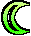 Le zodiaque lunaire de l'Inde a été copié sur le système chinois vers le 9ème siècle av.JC. Il est composé de 27 ou 28 divisions appelées "nakshatras" (="constellations") délimitées par des étoiles-repères (c'est donc un zodiaque de type "sidéral .
Les dates indiquées ci-dessous correspondent aux passages du soleil devant les étoiles délimitant les nakshatras. Ces étoiles sont souvent considérées comme indiquant le DÉBUT de chaque nakshatra, pourtant il semble bien qu'à l'origine elles en indiquaient bien la FIN : *NOTE : Les dates indiquées ci-dessus ne sont que des dates moyennes. Elles peuvent varier un peu, selon les années, principalement à cause du cycle des années bissextiles. Pour plus de précision, il est recommandé d'ajouter un jour à ces dates lorsqu'elles correspondent à une année précédant une année bissextile.
Il faut également ajouter un décalage d'un jour tous les 72 ans à cause de la précession des équinoxes. Les dates indiquées ici ne sont exactes que pour l'année 1930. Pour une naissance en l'an 2000 elle doivent être augmentées d'une journée complète (pour l'année 1860, elle devraient être diminuées d'une journée). Le calendrier que nous venons de voir indique les dates de passage du SOLEIL dans les Nakshatras. Il serait cependant logique de calculer également les dates de passage de la LUNE puisque nous avons à faire à un zodiaque LUNAIRE.
Pour calculer la position de la LUNE dans les nakshatras à votre naissance cliquez ici.
Les résultats obtenus seront exprimés en "longitudes astronomiques". Pour savoir comment les nakshatras correspondent aux longitudes, regardez ensuite dans le tableau ci-dessous : 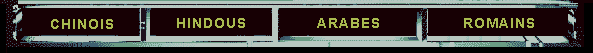 